ТРЕБОВАНИЯ К МАКЕТАМII. ЛИСТОВКИ1.  Листовки офсетная печать.Для печати макет должен быть предоставлен в форматах CDR, AI, EPS, PDF по слоям, шрифты переведены в кривые. Для изменения или исправления макета шрифты и не переводятся в кривые в файле, дополнительно с файлом заказчик предоставляет данные шрифты. Цветовая палитра CMYK  (! растровые изображения также должны быть переведены в CMYK).Размеры листовки (на примере листовки А6): 107х150 мм., где 105х148 мм. – конечный вариант листовки, 2 мм. – обрезная часть (продолжение фона). В размере 105х148 мм. все значимые логотипы, надписи, картинки не должны выходить за рамки 4 мм. с каждого края (см. Рисунок 3).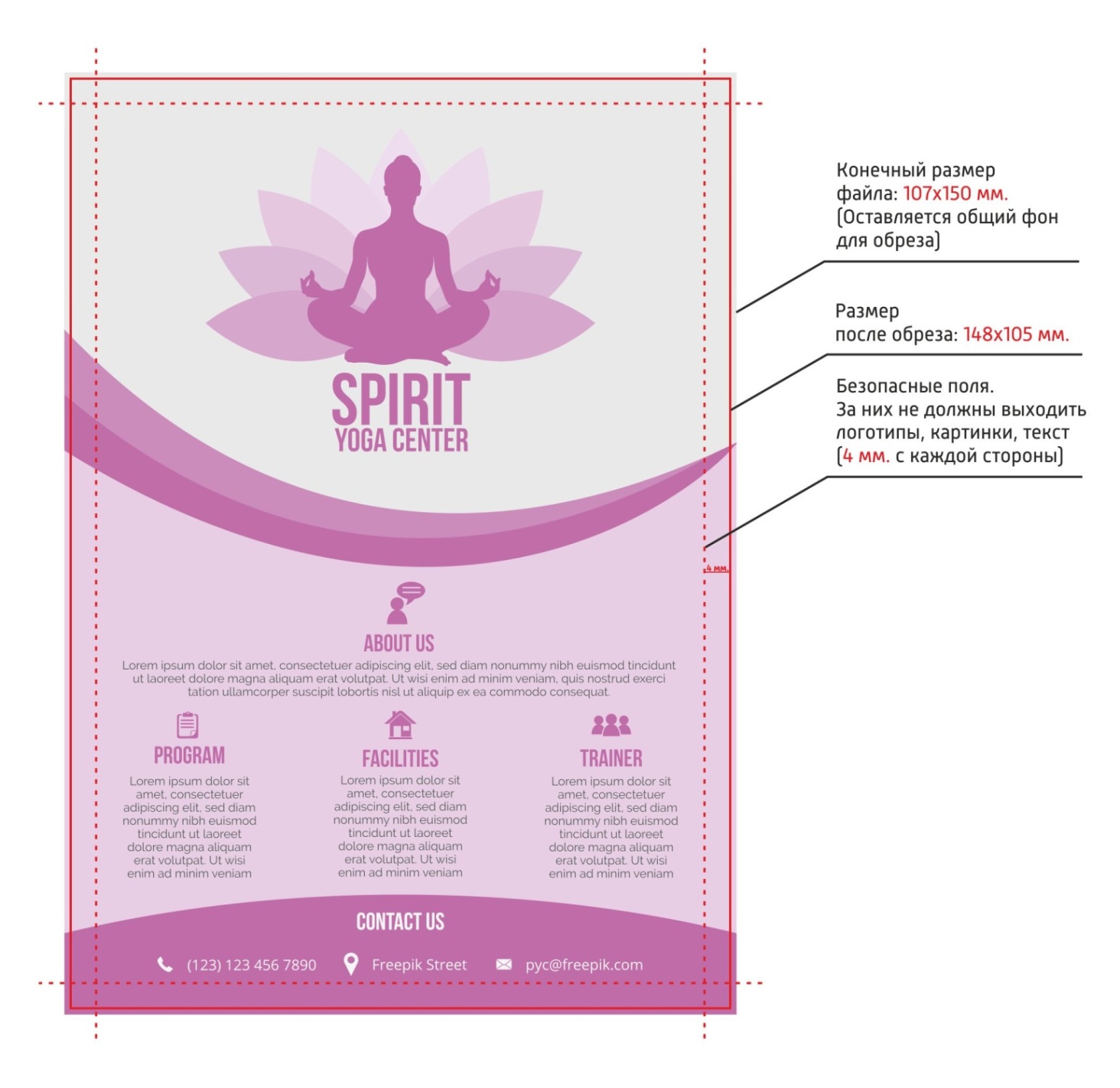 Для остальных форматов условия те же.А5: 148х210 мм. (150х212 мм.)А4: 210х297 мм. (212х299 мм.)А3: 297х420 мм. (299х422 мм.)Исполнитель оставляет за собой право просить заказчика внести дополнительные изменения в макет в отдельных случаях.